                                                            Escola Municipal de Educação Básica Augustinho Marcon                                                            Catanduvas(SC), junho de 2020.                                                            Diretora: Tatiana M. B. Menegat.                                                                                                                                                                                   Assessora Técnica-Pedagógica: Maristela Apª. B. Baraúna.                                                            Assessora Técnica-Administrativa: Margarete P. Dutra.                                                                                                                                               Professora: Daniela Garbin                                                      2º ano AULA 01 – SEQUÊNCIA DIDÁTICA -  SEMANA DE 01 A 05 DE JUNHO.Queridos pais, responsáveis e aluno, esperamos que estejam todos bem.Vamos aprender as formas geométricas brincando, você sabia que as formas geométricas são os formatos das coisas ao nosso redor?As principais formas geométricas são:Cilindro.ConeCubo;Esfera;Círculo;Quadrado;Retângulo;Triângulo1- Atividade - Com materiais alternativos, vamos criar um cartaz bem bonito com formas geométricas? Procure vários objetos com formas geométricas e construa o seu cartaz criativo e não esqueça de enviar fotos. Olhe o exemplo que legal.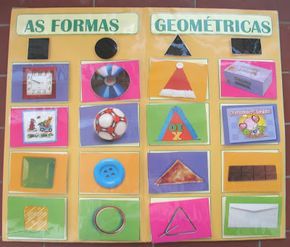 